Пояснительная записка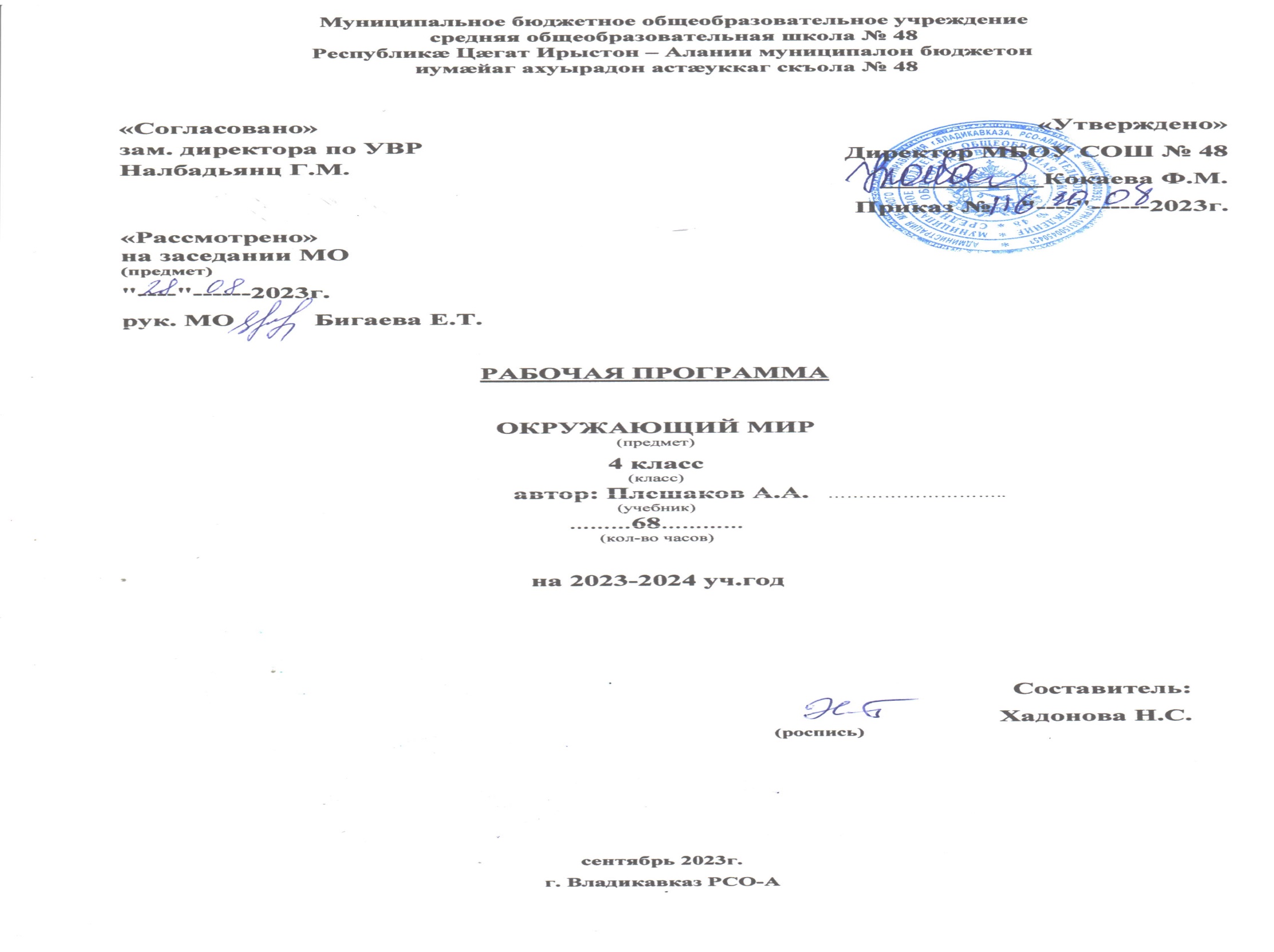 Рабочая программа по окружающему миру для 4 класса разработана на основе Примерной программы начального общего образования по математике, соответствующей Федеральному государственному образовательному стандарту (ФГОС) и авторской программы А.А. Плешакова (УМК «Школа России»). Программа для общеобразовательных учреждений. Начальные классы (1-4). Москва. Просвещение, 2015 год.Изучение  курса  «Окружающий  мир» в  начальной  школе направлено на  достижение следующих целей:Формирование целостной картины мира и осознание места в нём человека на основеединства рационально-научного познания и эмоционально-ценностного осмысления ребёнком личного опыта общения с людьми и природой;духовно-нравственное развитие и воспитание личности гражданина России в условиях культурного и конфессионального многообразия российского общества.Основными задачами реализации содержания курса являются:формирование уважительного отношения к семье, населённому пункту, региону, в котором проживают дети, к России, её природе и культуре, истории и современной жизни;осознание ребёнком ценности,  целостности и  многообразия окружающего мира,  своего места в нём;Содержание курса охватывает весьма широкий круг вопросов: от элементарных правил личной гигиены до знаний о нашей планете, о странах и народах мира. При этом человек, природа и общество рассматриваются в их неразрывном, органичном единстве. Многообразие как форма существования мира ярко проявляет себя и в природной, и в социальной сфере. На основе интеграции естественнонаучных, географических, исторических сведений в курсе выстраивается яркая картина действительности, отражающая многообразие природы, и культуры, видов человеческой деятельности, стран и народов. Идея экологической целостности мира реализуется через раскрытие разнообразных экологических связей: между неживой природой и живой, внутри живой природы, между природой и человеком. Уважение к миру - это своего рода формула нового отношения к окружающему, основанного на признании само ценности сущего, на включении в нравственную сферу отношения не только к другим людям, но и к природе, к рукотворному миру, к культурному достоянию народов России и всего человечества. Курс «Окружающий мир» для четвёртого класса обладает широкими возможностями для формирования у младших школьников фундамента экологической и культурологической грамотности и соответствующих компетентностей – умений проводить наблюдения в природе, ставить опыты, соблюдать правила поведения в мире природы и людей, правила здорового образа жизни. Знакомство с началами естественных и социально-гуманитарных наук в их единстве и взаимосвязях даёт ученику ключ (метод) к осмыслению личного опыта, позволяя сделать явления окружающего мира понятными, знакомыми и предсказуемыми, найти свое место в ближайшем окружении, попытаться прогнозировать направление своих личных интересов в гармонии с интересами природы и общества, тем самым обеспечивая вдальнейшем свое личное и социальное благополучие. В основе методики преподавания курса «Окружающий мир» лежит проблемно-поисковый подход, обеспечивающий «открытие» детьми нового знания и активноеосвоение различных способов познания окружающего. При этом используются разнообразные методы и формы обучения с применением системы средств, составляющих единую информационно-образовательную среду. Учащиеся ведут наблюдения явлений природы и общественной жизни, выполняют практические работы и опыты, в том числе исследовательского характеpa, различные творческие задания. Проводятся дидактические и ролевые игры, учебные диалоги, моделирование объектов и явлений окружающего мира.Для успешного решения задач курса важны экскурсии и учебные прогулки, встречи с людьми различных профессий, организация посильной практической деятельности по охране среды и другие формы работы, обеспечивающие непосредственное взаимодействие ребёнка с окружающим миром. Занятия могут проводиться не только в классе, но и на улице, в лесу, парке, музее и т.д. Большое значение для достижения планируемых результатов имеет организация проектной деятельности учащихся, которая предусмотрена в каждом разделе программы. В соответствии с ведущими идеями, особое значение при реализации программы имеют новые для практики начальной школы виды деятельности учащихся, к которым относятся:1) распознавание природных объектов с помощью специально разработанного для начальной школы атласа-определителя;2) моделирование экологических связей с помощью графических и динамических схем (моделей);3) эколого-этическая деятельность, включающая анализ собственного отношения к миру природы и поведения в нём, оценку поступков других людей, выработкусоответствующих норм и правил, которая осуществляется с помощью специально разработанной книги для чтения по экологической этике.Рабочая программа по окружающему миру рассчитана на 68 часов в год (2 часа в неделю), из них на региональный компонент выделено 9 часов.Для реализации программного содержания используется учебно-методический комплект:Плешаков А.А., Крючкова Е.А. Окружающий мир. 4 класс: учебник для общеобразовательных учреждений. В 2-х частях. – М.: Просвещение, 2016.         Результатами изучения курса «Окружающий мир»  Личностными результатами изучения курса «Окружающий мир» в 4 классе является формирование следующих умений:Оценивать жизненные ситуации (поступки людей) с точки зрения общепринятых норм и ценностей: учиться отделять поступки от самого человека.Объяснять с позиции общечеловеческих нравственных ценностей, почему конкретные простые поступки можно оценить как хорошие или плохие.Самостоятельно определять и высказывать самые простые общие для всех людей правила поведения (основы общечеловеческих нравственных ценностей).В предложенных ситуациях, опираясь на общие для всех правила поведения, делать выбор, какой поступок совершить.Средством достижения этих результатов служит учебный материал и задания учебника.Метапредметными результатами изучения курса «Окружающий мир» в 4 классе является формирование следующих универсальных учебных действий:Регулятивные УУД:Совместно с учителем обнаруживать и формулировать учебную проблему.Работая по плану, сверять свои действия с целью и, при необходимости, исправлять ошибки с помощью учителя.В диалоге с учителем вырабатывать критерии оценки и определять степень успешности выполнения своей работы и работы всех, исходя из имеющихся критериев.Познавательные УУД:Ориентироваться в своей системе знаний: самостоятельно предполагать, какая информация нужна для решения учебной задачи в один шаг.Отбирать необходимые для решения учебной задачи источники информации среди предложенных учителем словарей, энциклопедий, справочников.Добывать новые знания: извлекать информацию, представленную в разных формах (текст, таблица, схема, иллюстрация и др.).Перерабатывать полученную информацию: сравнивать и группировать факты и явления; определять причины явлений, событий.Перерабатывать полученную информацию: делать выводы на основе обобщения знаний.Преобразовывать информацию из одной формы в другую: составлять простой план учебно-научного текста.Преобразовывать информацию из одной формы в другую: представлять информацию в виде текста, таблицы, схемы.Средством формирования этих действий служит учебный материал и задания учебника.Коммуникативные УУД:Доносить свою позицию до других: оформлять свои мысли в устной и письменной речи с учётом своих учебных и жизненных речевых ситуаций.Доносить свою позицию до других: высказывать свою точку зрения и пытаться её обосновать, приводя аргументы.Слушать других, пытаться принимать другую точку зрения, быть готовым изменить свою точку зрения..Предметными результатами изучения курса «Окружающий мир» в 4 классе является формирование следующих умений.приводить примеры тел и веществ, твёрдых тел, жидкостей и газовприводить примеры взаимосвязей между живой и неживой природой;объяснять значение круговорота веществ в природе и жизни человека;приводить примеры живых организмов перечислять особенности хвойных и цветковых растений;животных (насекомых, пауков, рыб, земноводных, пресмыкающихся, птиц, зверей), грибов.называть основные свойства воздуха как газа, воды как жидкости и полезных ископаемых как твёрдых тел;доказывать необходимость бережного отношения людей к живым организмам.отличать предметы и порядки, созданные людьми (культуру), от того, что создано природой;объяснять, что такое общество, государство, история, демократия;по году определять век, место события в прошлом;отличать друг от друга времена Древней Руси, Московского государства, Российской империи, Советской России и СССР, современной России. Узнавать современные герб, флаг, гимн России, показывать на карте границы и столицу.учиться объяснять своё отношение к родным и близким людям, к прошлому и настоящему родной страны.оценивать, что полезно для здоровья, а что вредно;доказывать необходимость бережного отношения к живым организмам.объяснять роль основных органов и систем органов в организме человека;применять знания о своём организме в жизни (для составления режима дня, правил поведения и т.д.);объяснять, как человек использует свойства воздуха, воды, важнейших полезных ископаемых;объяснять, в чём главное отличие человека от животных;находить противоречия между природой и хозяйством человека, предлагать способы их устранения.Предметными результатами изучения курса «Окружающий мир» в 4 классе является формирование следующих умений.по поведению людей узнавать, какие они испытывают эмоции (переживания), какие у них черты характера;отличать друг от друга разные эпохи (времена) в истории человечества;объяснять различия между людьми современного человечества: отличать граждан разных государств; национальность человека от его расы; верующих разных религий и атеистов.объяснять, какие интересы объединяют тебя с твоими родственниками, друзьями, земляками, гражданами твоей страны, что объединяет всех людей на Земле в одно человечество;замечать и объяснять, какие поступки людей противоречат человеческой совести, правилам поведения (морали и праву), правам человека и правам ребёнка. Предлагать, что ты сам можешь сделать для исправления видимых нарушений.распознавать природные объекты с помощью атласа-определителя; различать важнейшие полезные ископаемые своего края.проводить наблюдения природных тел и явлений.                                                   Содержание тем учебного курсаЗемля и человечество (9 ч)Мир глазами астронома. Что изучает астрономия. Небесные тела; звезды, планеты и спутники планет. Земля - планета Солнечной системы. Луна - естественный спутник Земли.Движение Земли  в  космическом  пространстве; причины  смены дня и ночи  и  времён  года.Звёздное небо -  великая «книга» природы.Мир глазами географа. Что изучает география. Изображение Земли с помощью глобуса и географической карты. Распределение солнечного тепла на земле и его влияние на живую природу.Мир глазами историка. Что изучает история. Исторические источники. Счёт лет в истории. Историческая карта.Прошлое и настоящее глазами эколога. Представление о современных экологических проблемах планеты. Охрана окружающей среды - задача всего человечества. Международное сотрудничество в области охраны окружающей среды. Всемирное наследие. Международная Красная книга.Практические работы: движение Земли вокруг своей оси и вокруг Солнца, знакомство с картой звёздного мира, поиск и показ изучаемых объектов на глобусе и географической карте, знакомство с историческими картами.Природа России (10 ч)Разнообразие  и  красота природы  России.  Важнейшие  равнины  и  горы, моря, озёра и реки нашей страны.Природные зоны нашей страны. Карта природных зон России. Особенности природы каждой из зон. Взаимосвязи в природе, приспособленность организмов к условиям обитания в разных природных зонах. Особенности хозяйственной деятельности людей, связанные с природными условиями. Экологические проблемы каждой из природных зон, охрана природы, виды растений и животных, внесённые в Красную книгу России. Необходимость бережного отношения к природе в местах отдыха населения. Правила безопасного поведения отдыхающих у моря.Представление об  экологическом  равновесии  и  необходимости его учёта  в  процессе хозяйственной деятельности людей.Практические работы : поиск и показ на физической карте равнин и гор России; поиск и показ на физической карте морей, озёр и рек России; поиск и показ на карте природных зон России; рассматривание гербарных экземпляров растений, выявление признаков их приспособленности к условиям жизни в Арктике, в тундре, в зоне лесов, в зоне степей, в зоне пустынь, в зоне субтропиков.Родной край - часть большой страны (15 ч)Наш край на карте Родины. Карта родного края.Формы земной поверхности в нашем крае. Изменение поверхности края в результате деятельности человека. Охрана поверхности края. Водоёмы края, их значение в природе и жизни человека. Изменение водоёмов в результате деятельности человека. Охрана водоёмов нашего края.Полезные ископаемые нашего  края,  их основные свойства,  практическое значение, места и способы добычи. Охрана недр в нашем крае.Ознакомление с важнейшими видами почв края. Охрана почв в нашем крае.Природные сообщества.  Разнообразие растений  и  животных различных сообществ.Экологические связи в сообществах. Охрана природных сообществ.Особенности сельского хозяйства края, связанные с природными условиями. Растениеводство в нашем крае, его отрасли. Сорта культурных растений. Представление о биологической защите урожая, её значении для сохранения окружающей среды и производства экологически чистых продуктов питания.Животноводство в нашем крае, его отрасли. Породы домашних животных.Экскурсии: знакомство с растениями и животными леса, их распознавание в природных условиях с помощью атласа-определителя; знакомство с растениями и животными луга, их распознавание в природных условиях с помощью атласа-определителя; знакомство с растениями и животными пресного водоёма, их распознавание в природных условиях с помощью атласа-определителя.Практические работы: знакомство с картой края; рассматривание образцов полезных ископаемых своего края, определение их свойств; рассматривание гербарных экземпляров растений разных сообществ, их распознавание с помощью атласа-определителя; знакомство с культурными растениями края.Страницы Всемирной истории (5 ч)Представление о	периодизации	истории.	Начало истории человечества:	первобытное общество. Древний	мир; древние	сооружения -свидетельства	прошлого.	Средние	века;	о чём рассказывают христианский храм, мусульманская мечеть, замок феодала, дом крестьянина. Новоевремя;	достижения	науки	и	техники,	объединившие	весь	мир:	пароход,	паровоз,	железные	дороги,	электричество,	телеграф.	Великие  географические открытия. Новейшее время.  Представление  о  скорости  перемен  XX  в.  достижения  науки  и  техники.  Осознание человечеством ответственности за сохранение мирана планете.Страницы истории России (20 ч)Кто такие славяне.  Восточные славяне.  Природные условия жизни  восточных славян, их быт, нравы, верования.Века Древней Руси. Территория и население Древней Руси. Княжеская власть. Крещение Руси. Русь -  страна городов. Киев -  столица ДревнейРуси. Господин Великий Новгород.Первое свидетельство о Москве. Культура, быт и нравы Древней Руси.Наше Отечество в XIII-XV вв. Нашествие хана Батыя. Русь и Золотая Орда. Оборона северо-западных рубежей	Руси.	Князь	АлександрНевский.  Московская Русь.  Московские князья -  собиратели русских земель. Дмитрий Донской. Куликовская битва.Иван Третий. Образование единого Русского государства. Культура, быт и нравы страны в XIII-XV вв.Наше Отечество в XVI-XVII	вв.	Патриотический подвиг Кузьмы Минина и Дмитрия Пожарского.	Утверждение	новой	царской династииРомановых.  Освоение Сибири.  Землепроходцы. Культура, быт и нравы страны в XVI-XVII вв.Россия в XVIII в. Пётр Первый - царь-преобразователь. Новая столица России - Петербург. Провозглашение России империей. Россия при Екатерине Второй. Дворяне и крестьяне. Век русской славы: А.В. Суворов, Ф.Ф. Ушаков. Культура, быт и нравы России в XVIII в.Россия в XIX - начале XX вв. Отечественная война 1812 г. Бородинское сражение. М.И. Кутузов. Царь-освободитель Александр Второй. Культура, быт и нравы России в XIX - начале XX вв.Россия в XX в. Участие России в Первой мировой войне. Николай Второй - последний император России. Революция 1917 г. Гражданская война. Образование СССР. Жизнь страны в 20-30-е гг. Великая Отечественная война 1941-1945 гг. Героизм и патриотизм народа.День Победы -  всенародный праздник.Наша страна в 1945-1991 гг. Достижения учёных: запуск первого искусственного спутника Земли, полёт в космос Ю. А. Гагарина, космическая станция «Мир».Преобразования в России в 90-е гг. XX в. Культура России в XX в.Прошлое родного края. История страны и родного края в названиях городов, посёлков улиц, в памяти народа, семьи.Экскурсия:  знакомство с историческими достопримечательностями  родного  края (города, села).Практическая работа: найти и показать изучаемые объекты на исторических картах.Современная Россия (9 ч)Мы - граждане России. Конституция России - наш основной закон. Права человека в современной России. Права и обязанности гражданина. Права ребёнка.Государственное устройство России: Президент, Федеральное собрание, Правительство. Государственная символика нашей страны (флаг, герб, гимн). Государственные праздники.Многонациональный состав населения России. Регионы России: Дальний Восток, Сибирь, Урал, Север Европейской России, Центр Европейской России, Юг Европейской России. Природа, хозяйство, крупные города, исторические места, знаменитые люди, памятники культуры в регионах.                                                           Критерии и нормы оценки знаний обучающихся Текущий контроль по окружающему миру осуществляется в письменной и устной форме. Письменные работы для текущего контроля проводятся не реже одного раза в неделю в форме тестов и практических работ. Работы для текущего контроля состоят из нескольких однотипных заданий, с помощью которых осуществляется всесторонняя проверка только одного определенного умения.Тематический контроль по окружающему миру проводится в устной форме. Для тематических проверок выбираются узловые вопросы программы.Основанием для выставления итоговой оценки знаний служат результаты наблюдений учителя за повседневной работой учеников, устного опроса, текущих, тестовых и практических работ, итоговой диагностической работы.Классификация ошибок и недочетов, влияющих на снижение оценкиОшибки:-	неправильное определение понятия,  замена  существенной  характеристики  понятия несущественной;нарушение последовательности в описании объекта (явления) в тех случаях, когдаона является существенной; неправильное раскрытие (в рассказе-рассуждении) причины, закономерности, условия протекания того или иного изученного явления;ошибки в сравнении объектов, их классификации на группы по существенным при­знакам; незнание фактического материала, неумение привести самостоятельные примеры, подтверждающие высказанное суждение;отсутствие умения выполнять рисунок, схему, неправильное заполнение таблицы; не умение подтвердить свой ответ схемой, рисунком, иллюстративным материалом;ошибки при постановке опыта, приводящие к неправильному результату;неумение ориентироваться на карте и плане, затруднения в правильном показе изученных объектов (природоведческих и исторических).Недочеты:преобладание при описании объекта несущественных его признаков;неточности при выполнении рисунков, схем, таблиц, не влияющих отрицательно на результат работы; отсутствие обозначений и подписей;отдельные нарушения  последовательности операций  при  проведении опыта,  не приводящие к неправильному результату;-	неточности в определении  назначения прибора,  его  применение осуществляется после наводящих вопросов;неточности при нахождении объекта на карте.Характеристика цифровой оценки (отметки)«5»  («отлично») -  уровень выполнения требований значительно выше удовлетворительного: отсутствие ошибок как по текущему, так и попредыдущему учебному материалу; не более одного недочета; логичность и полнота изложения.«4» («хорошо») - уровень выполнения требований выше удовлетворительного: использование дополнительного материала, полнота и логичность раскрытия вопроса; самостоятельность суждений, отражение своего отношения к предмету обсуждения. Наличие 2 -3 ошибок или 4 - 6 недочетов по текущему учебному материалу; не более 2 ошибок или 4 недочетов по пройденному материалу; незначительные нарушения логики изложения материала; использование нерациональных приемов решения учебной задачи; отдельные неточности в изложении материала.«3»  («удовлетворительно») -  достаточный минимальный уровень выполнения требований, предъявляемых к конкретной работе;  не более 4 -ошибок или 10 недочетов по текущему учебному материалу; не более 3 - 5 ошибок или не более 8 недочетов по пройденному учебному материалу; отдельные нарушения логики изложения материала; неполнота раскрытия вопроса.«2» («плохо») - уровень выполнения требований ниже удовлетворительного: наличие более 6 ошибок или 10 недочетов по текущему материалу; более 5 ошибок или более 8 недочетов по пройденному материалу; нарушение логики; неполнота, нераскрытость обсуждаемого вопроса, отсутствие аргументации либо ошибочность ее основных положений.Характеристика словесной оценки (оценочное суждение)Словесная оценка есть краткая характеристика результатов учебного труда школьников. Эта форма оценочного суждения позволяет раскрыть перед учеником динамику результатов его учебной деятельности, проанализировать его возможности и прилежание. Особенностью словесной оценки являются ее содержательность, анализ работы школьника, четкая фиксация успешных результатов и раскрытие причин неудач. Причем эти причины не должны касаться личностных характеристик учащегося.Оценочное суждение сопровождает любую отметку в качестве заключения по существу работы, раскрывающего как положительные, так и отрицательные ее стороны, а также пути устранения недочетов и ошибок.Отметка тестовТестовая форма проверки позволяет существенно увеличить объем контролируемого материала по сравнению с традиционной контрольной работой (диктантом с грамматическим заданием) и тем самым создает предпосылки для повышения информативности и объективности результатов.Тест включает задания средней трудности.Учащихся следует подготовить заранее к выполнению работы. Для этого надо выделить 10-15 минут в конце одного из предшествующих уроков. Рекомендуется записать на доске 1-2 задания, аналогичные включенным в тест, и выполнить их вместе с учащимися.Проверка может проводиться как по всему тесту, так и отдельно по разделам.Выполненная работа оценивается отметками "зачет" или "незачет". Считается, что ученик обнаружил достаточную базовую подготовку ("зачет"), если он дал не менее 75% правильных ответов.Как один из вариантов оценивания:"ВЫСОКИЙ" - все предложенные задания выполнены правильно;"СРЕДНИЙ" - все задания с незначительными погрешностями;"НИЗКИЙ" - выполнены отдельные задания.            Особенности организации контроля по окружающему мируСпецифичность содержания предмета "Окружающий мир", оказывает влияние на содержание и формы контроля. Основная цель контроля - проверка знания фактов учебного материала, умения детей делать простейшие выводы, высказывать обобщенные суждения, приводить примеры из дополнительных источников, применять комплексные знания.Контроль за уровнем достижений обучающихся по окружающему миру проводится в форме устной оценки и письменных работ: тестовых заданий.КАЛЕНДАРНО-ТЕМАТИЧЕСКОЕ ПЛАНИРОВАНИЕ3)формированиемодели  безопасного поведения в  условиях повседневной жизни  и  в различных опасных и чрезвычайных ситуациях;4)формированиепсихологической  культуры  и  компетенции  для обеспечения эффективного и безопасного взаимодействия в социуме.Тематическое планированиеТематическое планирование№№Название разделаНазвание разделаКоличествоКоличествоКонтроль (контрольные работы, тесты, проверочные работы, проекты)Контроль (контрольные работы, тесты, проверочные работы, проекты)часовчасов11Земля и человечествоЗемля и человечество99Тест по теме «Мир глазами историка»Тест по теме «Мир глазами историка»Тест «Сокровища Земли под охраной человечества»Тест «Сокровища Земли под охраной человечества»Проверим себя и оценим свои достижения по разделу «Земля и человечество».Проверим себя и оценим свои достижения по разделу «Земля и человечество».22Природа РоссииПрирода России1010Тест по  теме «Лес и человек»Тест по  теме «Лес и человек»Проверочная работа по теме «Природные зоны»Проверочная работа по теме «Природные зоны»Проверим себя и оценим свои достижения по разделу «Природа России».Проверим себя и оценим свои достижения по разделу «Природа России».33Родной  край  -часть  большойРодной  край  -часть  большой1515Проверим себя и оценим свои достижения по разделу «Родной край – часть большойПроверим себя и оценим свои достижения по разделу «Родной край – часть большойстраныстраныстраны».страны».Презентация проектов.Презентация проектов.44Страницы Всемирной историиСтраницы Всемирной истории55Тест «Новейшее время: история продолжается сегодня»Тест «Новейшее время: история продолжается сегодня»Проверим себя и оценим свои достижения по разделу «Страницы всемирной истории»Проверим себя и оценим свои достижения по разделу «Страницы всемирной истории»55Страницы истории РоссииСтраницы истории России2020Проверочная работа по теме «Страницы истории России»Проверочная работа по теме «Страницы истории России»Тест  по теме «История России в первой половине 20 века»Тест  по теме «История России в первой половине 20 века»Проверим себя и оценим свои достижения по разделу «Страницы истории Отечества»Проверим себя и оценим свои достижения по разделу «Страницы истории Отечества»66Современная РоссияСовременная Россия99Проверим себя и оценим свои достиженияПроверим себя и оценим свои достиженияБазовый уровень0 - 60%60 - 77%77 - 90%90 - 100%менее 17 баллов18 - 22 балла23 -26 баллов27-30 баллов"2""3""4""5"ДатаДатаПланируемые№ДатаДатаОсновные виды учебнойПланируемыеУниверсальные№Тема урокаТип урокаОсновные виды учебнойпредметныеУниверсальныеп/пПоФактичеТема урокаТип урокадеятельностирезультаты освоенияучебные действияп/пПоФактичедеятельностирезультаты освоенияучебные действияПоскиматериалапланускиматериалаплануРаздел «Земля и человечество»Раздел «Земля и человечество»1Мир глазамиУрокЗнакомиться с учебником иОбъяснять значенияИзвлечениеастронома.введения вучебными пособиями, с целями ислов: «астрономия»,информации изновую темузадачами раздела. Извлекать из«астроном». Пониматьучебника.текста учебника цифровыеучебную задачу урока иПреобразование моделиданные о Солнце, выписывать ихстремиться еёс целью выявленияв рабочую тетрадь. Изучать повыполнить.общих законов,схеме строение СолнечнойРассказывать о мире сопределяющих даннуюсистемы, перечислять планеты вточки зрения астрономапредметную область.правильной последовательности,Построение логическоймоделировать строениецепочки рассуждений,Солнечной системы. Работать соанализ истинностивзрослыми; находить вутверждений. Работа вдополнительной литературе,паре. ФормулироватьИнтернете научные сведения овыводы из изученногоСолнце и Солнечной системе,материала, отвечать накометах, астероидах, готовитьитоговые вопросы исообщенияоценивать достиженияна уроке2ПланетыУрок-Понимать учебную задачу урока иХарактеризоватьПостановка учебнойСолнечнойисследованстремиться её выполнить. Напланеты Солнечнойзадачи на основесистемы.иеоснове схемы строениясистемы. Называтьсоотнесения того, чтоСолнечной системыестественные спутникиуже известно и усвоеноПрактическахарактеризовать планеты,планет.учащимися, и того, чтоя работаперечислять их в порядкеРассказывать обещё неизвестно. Поиск«Движениеувеличения и уменьшенияизучении планети выделениеЗемли вокругразмеров, осуществлятьастрономами, обнеобходимойсвоей оси исамопроверку. Различать планетыособенностях движенияинформации,вокруги их спутники. АнализироватьЗемли в космическомструктурированиеСолнца»схемы вращения Земли вокругпространстве.знаний; представлениесвоей оси и обращения вокругНазывать причиныполученнойСолнца. Устанавливать причинно-смены дня и ночи иинформации; оценкаследственные связи междувремён года.результатов работы.движением Земли и сменой дня иМоделировать движениеМоделированиеночи, сменой времён года.Земли вокруг своей осиобъектов окружающегообъектов окружающегоРаботать со взрослыми:и вокруг Солнцамира.наблюдать луну невооружённымСотрудничествосглазом и с помощью бинокляучителем и учащимися(телескопа). Извлекать издополнительной литературы,Интернета информацию обисследованиях астрономов иготовить сообщения3ЗвёздноеУрок-Изучать по учебнику правилаНазывать правилаМоделированиенебо –исследованнаблюдения звёздного неба,наблюдения звёздногообъектов окружающегообъектов окружающегоВеликаяиесоотносить их с собственнымнеба. Называтьмира. Выражение скнигапрактическим опытом, находитьсозвездия: Малаядостаточной полнотойПрироды.на карте звёздного неба знакомыеМедведица, Большойи точностью своихПрактическасозвездия. МоделироватьПёс, Телец. Называтьмыслей в соответствиия работаизучаемые созвездия. Определятьзвёзды: Полярная звезда,с задачами и условиямис задачами и условиями«Знакомствонаправление на север поСириус, Альдебаран,коммуникации.с картойПолярной звезде. ВыполнятьПлеяды – скопленияСотрудничество сзвёздногозадания электронногозвёзд в созвездии Тельцаучителем имира»приложения к учебнику. Работатьсверстникамис терминологическим словариком4Мир глазамиКомбинироСравнивать глобус и картуРассказывать об историиПоиск и выделениегеографа.ванныйполушарий.создания карт в мире и внеобходимойурокНаходить условные знаки наРоссии,об историиинформации, в томПрактическакарте полушарий. Обсуждатьсоздания глобуса.числе решение рабочихчисле решение рабочихя работазначение глобуса и карт в жизниПонимать, что изучаетзадач с использованиемзадач с использованием«Поиск ичеловечества. Составлять рассказгеография. Работать собщедоступныхпоказо географических объектах скартами полушарий.источниковизучаемыхпомощью глобуса и картыПоказывать на карте,информации.объектов наполушарий.глобусе материки иПостановка учебнойглобусе иИзвлекать информацию оокеаны, горы, равнины,задачи на основегеографическгеографических объектах изморя, тепловые поясасоотнесения того, чтоой карте»дополнительных источников иЗемли. Объяснятьуже известно и усвоеноуже известно и усвоеноИнтернета и готовить сообщениязначения слов:учащимися, и того, чтоо них. Работать с«география», «географ»ещё неизвестно. Поисктерминологическим словарикоми выделениенеобходимойинформации,структурированиезнаний; представлениеполученнойинформации; оценкарезультатов работы5Мир глазамиКомбинироСоставлять рассказы о мире сПонимать, что история –Достаточно полно иисторикаванныйточки зрения историка.это наука, котораяточно выражать своиурок .Характеризовать рольизучает то, что было вмысли в соответствии систорических источников дляпрошлом людей.задачами и условиямипонимания событий прошлого.Называть источникикоммуникации. ПоискОбсуждать роль бытовыхисторических сведений.и выделениепредметов для пониманияПонимать значениенеобходимойсобытий прошлого. Посещатьлетописей и археологии,информации, в томкраеведческий музей и готовитьархивов и музеев длячисле решение рабочихрассказ на основании егоизучения истории.задач с использованиемэкспонатов о прошлом своегоОбъяснять значенияобщедоступныхрегиона, города (села). Работать сслов: «история»,источниковтерминологическим словариком.«историк»,информации.Готовить сообщение о прошлом«историческийСотрудничество ссвоего региона, города (села)источник», «архив»,учителем и«летопись»,сверстниками«археология»,«археолог»6Когда и где?УрокОпределять по «ленте времени»Понимать, что означаютПостановка иразвитиявек, в котором происходилислова и выражения:формулированиеТест по темеумений    иупоминавшиеся ранее«век», «тысячелетие»,проблемы,«Мирнавыковисторические события.«наша эра», «до нашейсамостоятельноеглазамиОбсуждать сроки начала года вэры». Рассказывать осоздание алгоритмовисторика»разных летоисчислениях.летоисчислении вдеятельности приАнализировать историческуюдревности и в наши дни.решении проблемкарту, рассказывать по ней обРаботать с «лентойпоискового характера;исторических событияхвремени». Работать санализ объектов систорической картойцелью выделенияпризнаков(существенных,несущественных)7Мир глазамиКомбинироРассказывать о мире с точкиПонимать,чтоеслиПостроение логическойэкологаванныйзрения эколога. Анализироватьлюдипогубятцепочки рассуждений,уроксовременные экологическиеокружающуюприроду,природу,анализ истинностипроблемы, предлагать меры по ихто  и  сами  не  выживут.то  и  сами  не  выживут.то  и  сами  не  выживут.утверждений.решению. Знакомиться сРассказывать о развитииРассказывать о развитииРассказывать о развитииИнтегрироваться вмеждународным сотрудничествомчеловечествавогруппу сверстников ив области охраны окружающейвзаимодействиивзаимодействиисстроить продуктивноесреды. Находить в Интернетеприродой.взаимодействие иинформацию о способах решенияНазывать экологическиеНазывать экологическиеНазывать экологическиесотрудничество соэкологических проблем ипроблемы и пути ихпроблемы и пути ихпроблемы и пути ихсверстниками.экологических организациях врешения. Называтьрешения. Называтьрешения. НазыватьМоделирование связейРоссии, готовить сообщения.международныемеждународныеорганизмов сИзучать экологический календарьсоглашения по охранесоглашения по охранесоглашения по охранеокружающей средой,окружающей среды,окружающей среды,окружающей среды,обсуждение имеждународныемеждународныеоцениваниеэкологическиеэкологическиепредложенныхорганизации.моделей. ИнициативноеИспользоватьсотрудничество вприобретенные знанияприобретенные знанияприобретенные знанияпоиске и сборедля оценки воздействиядля оценки воздействиядля оценки воздействияинформациичеловека на природу,человека на природу,человека на природу,выполнение правилвыполнение правилвыполнение правилповедения в природе иповедения в природе иповедения в природе иучастие в её охранеучастие в её охранеучастие в её охране8СокровищаКомбинироРассказывать о причинахПонимать, что такоеПонимать, что такоеПонимать, что такоеПостроение логическойЗемли подванныйпоявления Списка Всемирноговсемирное наследие.всемирное наследие.всемирное наследие.цепочки рассуждений,охранойурокнаследия. Различать объектыРассказывать оРассказывать оанализ истинностичеловечестваВсемирного природного исоставных частяхсоставных частяхсоставных частяхутверждений..культурного наследия.Всемирного наследия:Всемирного наследия:Всемирного наследия:ОпределениеВсемирноеЗнакомиться по карте-схеме сприродном ипоследовательностинаследие .наиболее значимыми объектамикультурном наследиях.культурном наследиях.культурном наследиях.промежуточных целейВсемирного наследия, определятьНазывать объектыНазывать объектыНазывать объектыс учётом конечногоих по фотографиям. Читать вВсемирного наследия,Всемирного наследия,Всемирного наследия,результата; составлениеучебнике текст об одном изиспользуя карту.используя карту.плана иобъектов Всемирного наследия,Называть объектыНазывать объектыНазывать объектыпоследовательностииспользовать его как образец дляВсемирного наследия,Всемирного наследия,Всемирного наследия,действий.подготовки собственныхкоторые находятся вкоторые находятся вкоторые находятся вИнициативноесообщений.Россиисотрудничество вИзвлекать из дополнительнойпоиске и сборелитературы, Интернетаинформацииинформацию об объектахВсемирного наследия и готовить оних сообщения9СокровищаУрок-Знакомиться по рисунку учебникаРассказывать оПостановка учебнойЗемли подисследованс животными из МеждународнойМеждународнойзадачи на основеохранойиеКрасной книги. Читать в учебникеКрасной книге.соотнесения того, чточеловечестватекст о животном изРассказывать о том, чтоуже известно и усвоено.Международной Красной книги инужно сделать дляучащимися, и того, чтоМеждународиспользовать его как образец дляспасения каждого вида.ещё неизвестно.ная Краснаяподготовки собственныхОбъяснять, почемуПоиск и выделениекнига.сообщений. Извлекать изживотные оказались поднеобходимойРКдополнительной литературы,угрозой исчезновенияинформации,«ЖивотныеИнтернета информацию оструктурированиекрая наживотных из Международнойзнаний; представлениестраницахКрасной книги и готовить о нихполученнойКраснойсообщения. Подготовкаинформации; оценкакниги»сообщения о животных изрезультатов работы.Международной Красной книги.Сотрудничество сТестМоделирование в виде схемыучителем, другимивоздействие человека на природу.взрослыми иОбсуждение, как каждый можетучащимисяпомочь природе10ПроверимКомбинироНаблюдать объекты и явленияРассказывать оАнализ объектов ссебя иванныйприроды. Определять природныеприродных сообществах,целью выделенияоценим своиурокобъекты с помощью атласа-характерных для края.признаковдостиженияопределителя. ФиксироватьНаблюдать объекты и(существенных,по разделурезультаты наблюдений.явления природынесущественных);«Земля иСравнивать результатыустановлениечеловечествонаблюдений, сделанных в разныхпричинно-».природных сообществахследственных связей,представление цепочекобъектов и явлений.Раздел «Природа России»11Равнины иКомбинироНаходить и показывать наНазывать формы земнойВыделениегоры России.ванныйфизической карте Россииповерхности.необходимойРК «Рельефурокизучаемые географическиеизучаемые географическиеизучаемые географическиеизучаемые географическиеизучаемые географическиеПоказывать на картеПоказывать на картеинформации;информации;информации;Пермскогообъекты, рассказывать о них пообъекты, рассказывать о них пообъекты, рассказывать о них пообъекты, рассказывать о них пообъекты, рассказывать о них понаиболее крупныенаиболее крупныеустановлениеустановлениеустановлениекрая».карте.равнины и горы.равнины и горы.причинно-причинно-ПрактическРазличать холмистые и плоскиеРазличать холмистые и плоскиеРазличать холмистые и плоскиеРазличать холмистые и плоскиеРазличать холмистые и плоскиеРассказывать о вулканахРассказывать о вулканахследственных связей,следственных связей,следственных связей,следственных связей,ая работаравнины. Характеризовать формыравнины. Характеризовать формыравнины. Характеризовать формыравнины. Характеризовать формыравнины. Характеризовать формыКамчатки – объектеКамчатки – объектепредставление цепочекпредставление цепочекпредставление цепочекпредставление цепочекпредставление цепочек«Поиск иземной поверхности России,земной поверхности России,земной поверхности России,земной поверхности России,земной поверхности России,Всемирного наследия.Всемирного наследия.объектов и явлений;объектов и явлений;объектов и явлений;объектов и явлений;показ нарассказывать о них по личнымрассказывать о них по личнымрассказывать о них по личнымрассказывать о них по личнымрассказывать о них по личнымРассказывать обРассказывать обумение с достаточнойумение с достаточнойумение с достаточнойумение с достаточнойфизическойвпечатлениям. Извлекать извпечатлениям. Извлекать извпечатлениям. Извлекать извпечатлениям. Извлекать извпечатлениям. Извлекать изИльменскомполнотой и точностьюполнотой и точностьюполнотой и точностьюполнотой и точностьюкартедополнительной литературы,дополнительной литературы,дополнительной литературы,дополнительной литературы,дополнительной литературы,заповедникевыражать свои мысли ввыражать свои мысли ввыражать свои мысли ввыражать свои мысли ввыражать свои мысли вравнин иИнтернета сведения об изучаемыхИнтернета сведения об изучаемыхИнтернета сведения об изучаемыхИнтернета сведения об изучаемыхИнтернета сведения об изучаемыхсоответствии ссоответствии ссоответствии сгор России»географических объектах,географических объектах,географических объектах,географических объектах,географических объектах,задачами и условиямизадачами и условиямизадачами и условиямизадачами и условиямиготовить сообщения. Выполнятьготовить сообщения. Выполнятьготовить сообщения. Выполнятьготовить сообщения. Выполнятьготовить сообщения. Выполнятькоммуникации.коммуникации.коммуникации.на компьютере задания изна компьютере задания изна компьютере задания изна компьютере задания изна компьютере задания изОсознанное иОсознанное иОсознанное иэлектронного приложения кэлектронного приложения кэлектронного приложения кэлектронного приложения кэлектронного приложения кпроизвольноепроизвольноепроизвольноеучебнику. Готовить материалы кучебнику. Готовить материалы кучебнику. Готовить материалы кучебнику. Готовить материалы кучебнику. Готовить материалы кпостроение речевогопостроение речевогопостроение речевогопостроение речевоговыставке «Где мы были»выставке «Где мы были»выставке «Где мы были»выставке «Где мы были»выставке «Где мы были»высказывания в устнойвысказывания в устнойвысказывания в устнойвысказывания в устнойвысказывания в устнойи письменной формеи письменной формеи письменной формеи письменной форме12Моря, озёраУрокНаходить и показывать наНаходить и показывать наНаходить и показывать наНаходить и показывать наНаходить и показывать наПоказывать на карте иПоказывать на карте иПоискивыделениевыделениевыделениеи рекиразвитияфизической карте Россиифизической карте Россиифизической карте Россиифизической карте Россиифизической карте Россиирассказывать о моряхрассказывать о моряхнеобходимойнеобходимойнеобходимойРоссии.умений    иизучаемые моря, озёра, реки,изучаемые моря, озёра, реки,изучаемые моря, озёра, реки,изучаемые моря, озёра, реки,изучаемые моря, озёра, реки,Северного Ледовитого,Северного Ледовитого,информации,информации,Практическанавыковрассказывать о них по карте.рассказывать о них по карте.рассказывать о них по карте.рассказывать о них по карте.рассказывать о них по карте.Тихого иструктурированиеструктурированиеструктурированиеструктурированиея работаРазличать моря СеверногоРазличать моря СеверногоРазличать моря СеверногоРазличать моря СеверногоРазличать моря СеверногоАтлантического океанов.Атлантического океанов.знаний;представлениепредставлениепредставлениепредставление«Поиск иЛедовитого, Тихого иЛедовитого, Тихого иЛедовитого, Тихого иЛедовитого, Тихого иПоказывать на картеПоказывать на картеполученнойполученнойпоказ наАтлантического океанов.Атлантического океанов.Атлантического океанов.Атлантического океанов.Атлантического океанов.озёра:  Байкал,озёра:  Байкал,информации;информации;информации;оценкаоценкафизическойХарактеризовать особенностиХарактеризовать особенностиХарактеризовать особенностиХарактеризовать особенностиХарактеризовать особенностиЛадожское, ОнежскоеЛадожское, Онежскоерезультатоврезультатовработы.работы.карте морей,изучаемых водных объектов.изучаемых водных объектов.изучаемых водных объектов.изучаемых водных объектов.изучаемых водных объектов.Каспийское .СотрудничествоСотрудничествоСотрудничествосозёр и рекНаходить в Интернете сведения оНаходить в Интернете сведения оНаходить в Интернете сведения оНаходить в Интернете сведения оНаходить в Интернете сведения оПоказывать на картеПоказывать на картеучителем и учащимися.учителем и учащимися.учителем и учащимися.учителем и учащимися.учителем и учащимися.России»загрязнении воды в морях, озёрах,загрязнении воды в морях, озёрах,загрязнении воды в морях, озёрах,загрязнении воды в морях, озёрах,загрязнении воды в морях, озёрах,реки: Волгу, Обь,реки: Волгу, Обь,ПодготовкаПодготовкасообщениясообщениясообщенияреках и о мерах борьбы среках и о мерах борьбы среках и о мерах борьбы среках и о мерах борьбы среках и о мерах борьбы сЕнисей, Лену, Амур.Енисей, Лену, Амур.о  загрязнениио  загрязнениио  загрязненииводывзагрязнениями. Готовить изагрязнениями. Готовить изагрязнениями. Готовить изагрязнениями. Готовить изагрязнениями. Готовить иРассказывать оРассказывать оморях, озёрах, реках и оморях, озёрах, реках и оморях, озёрах, реках и оморях, озёрах, реках и оморях, озёрах, реках и ооформлять выставку «Где мыоформлять выставку «Где мыоформлять выставку «Где мыоформлять выставку «Где мыоформлять выставку «Где мыДальневосточномДальневосточноммерахборьбыборьбыборьбысбыли». Готовить сочинения побыли». Готовить сочинения побыли». Готовить сочинения побыли». Готовить сочинения побыли». Готовить сочинения поморском заповедникеморском заповедникезагрязнениямизагрязнениямизагрязнениямитеме урокатеме урока13ПриродныеУрок-Знакомиться с картой природныхЗнакомиться с картой природныхЗнакомиться с картой природныхЗнакомиться с картой природныхЗнакомиться с картой природныхНазыватьприродныеПостановка учебнойПостановка учебнойПостановка учебнойПостановка учебнойзоны России.исследованзон   России,   сравнивать   её   сзон   России,   сравнивать   её   сзон   России,   сравнивать   её   сзон   России,   сравнивать   её   сзон   России,   сравнивать   её   сзоны России.задачи на основезадачи на основезадачи на основезадачи на основеРабота сиефизическойфизическойкартойкартойРоссии;Объяснять причиныОбъяснять причинысоотнесения того, чтосоотнесения того, чтосоотнесения того, чтосоотнесения того, чтоконтурнойопределять  наопределять  накартекартеприродныесмены природных зон ссмены природных зон суже известно и усвоеноуже известно и усвоеноуже известно и усвоеноуже известно и усвоеноуже известно и усвоенокартойзоныРоссии,России,высказыватьвысказыватьсевера на юг.учащимися, и того, чтоучащимися, и того, чтоучащимися, и того, чтоучащимися, и того, чтоучащимися, и того, чтоПрактическапредположенияпредположенияопричинах  ихпричинах  ихПоказыватьна   картеещё неизвестно.ещё неизвестно.ещё неизвестно.я работасмены,осуществлятьосуществлятьприродных  зон  областиСамостоятельное«Поиск исамопроверку.высотной поясностисоздание способовпоказ наУстанавливатьпричинно-причинно-решения проблемкартеследственныесвязимеждупоискового характера;природныеосвещённостьюосвещённостьюСолнцемумение с достаточнойзоныповерхностиЗемли   исменойполнотой и точностьюРоссии»природных   зон;   работать   соприродных   зон;   работать   соприродных   зон;   работать   совыражать свои мысли вСхемой освещённостиСхемой освещённостиЗемлисоответствии ссолнечными лучами.солнечными лучами.задачами и условиямиНаходить на карте природных зонНаходить на карте природных зонНаходить на карте природных зонкоммуникацииобласти высотной поясностиобласти высотной поясностиобласти высотной поясности14ЗонаУрок-Находить и показывать на картеНаходить и показывать на картеНаходить и показывать на картеПоказывать на картеПостановка учебнойарктическихисследованзону арктических пустынь,зону арктических пустынь,зону арктических пустынь,природных зон зонузадачи на основепустынь.иеосуществлять взаимопроверку.осуществлять взаимопроверку.осуществлять взаимопроверку.арктических пустынь.соотнесения того, чтоВыявлять взаимосвязь природныхВыявлять взаимосвязь природныхВыявлять взаимосвязь природныхРассказывать оуже известно и усвоеноПрактическаособенностей зоны арктическихособенностей зоны арктическихособенностей зоны арктическихзависимости природныхучащимися, и того, чтоя работапустынь и её оснащённостипустынь и её оснащённостипустынь и её оснащённостиособенностей Арктикиещё неизвестно.«Рассматривсолнечными лучами.солнечными лучами.от освещённости еёПоиск и выделениеаниеОпределять по рисунку учебника,Определять по рисунку учебника,Определять по рисунку учебника,Солнцем, о полярномнеобходимойгербарныхкакие организмы обитают в зонекакие организмы обитают в зонекакие организмы обитают в зонедне и полярной ночи.информации,экземпляроварктических пустынь, объяснять,арктических пустынь, объяснять,арктических пустынь, объяснять,Называть условия,структурированиерастений,как они приспособлены ккак они приспособлены кнеобходимые для жизнизнаний; представлениевыявлениеусловиям жизни; рассказывать поусловиям жизни; рассказывать поусловиям жизни; рассказывать поживых организмов.полученнойпризнаков ихрисунку об экологических связяхрисунку об экологических связяхрисунку об экологических связяхПриводить примерыинформации; оценкаприспособлев изучаемой природной зоне,в изучаемой природной зоне,в изучаемой природной зоне,представителей разныхрезультатов работы.нности кмоделировать характерные цепимоделировать характерные цепимоделировать характерные цепигрупп растений иСотрудничество сусловиямпитания.животных арктическихучителем и учащимисяжизни вРассказывать об освоенииРассказывать об освоенииРассказывать об освоениипустынь.Арктике».природных богатств в зонеприродных богатств в зонеприродных богатств в зонеРассказывать обарктических пустынь иарктических пустынь иэкологическихвозникших вследствие этоговозникших вследствие этоговозникших вследствие этогопроблемах и охранеэкологических проблемах, оэкологических проблемах, оэкологических проблемах, оприроды в зонеприродоохранных мероприятияхприродоохранных мероприятияхприродоохранных мероприятияхарктических пустынь.и заповедниках.и заповедниках.Рассказывать оХарактеризовать зонуХарактеризовать зонузаповеднике «Островарктических пустынь по плану.арктических пустынь по плану.арктических пустынь по плану.Врангеля»Извлекать из дополнительнойИзвлекать из дополнительнойИзвлекать из дополнительнойлитературы, Интернета сведения олитературы, Интернета сведения олитературы, Интернета сведения оживотном мире изучаемой зоны,животном мире изучаемой зоны,животном мире изучаемой зоны,готовить сообщения15Тундра.Урок-Сравнивать общий вид тундры иПоказывать на картеПостроение логическойисследованарктической пустыни, описыватьприродных зон зонуцепочки рассуждений,Практическаиетундру по фотографии; находитьтундры.анализ истинностия работаи показывать на карте природныхНазывать природныеутверждений.«Рассматривзон зону тундры, рассказывать оособенности зоныИнициативноеаниеней по карте.тундры.сотрудничество вгербарныхВыявлять взаимосвязь природныхНазыватьобщие условия,поиске и сбореэкземпляровособенностей зоны тундры и еёнеобходимые для жизниинформации.растений,освещённости солнечнымиживых организмов вПродуктивноевыявлениелучами. Рассматривать в гербариитундре.взаимодействие ипризнаков ихи на рисунке растения тундры,Приводить примерысотрудничество соприспособлевыявлять черты ихпредставителей разныхсверстниками.нности кприспособленности к условиямгрупп растений иМоделирование связейусловиямжизни; знакомиться по рисункуживотных тундры.организмов сжизни вучебника с животным миромРассказывать о занятияхокружающей средой,тундре»тундры, обнаруживатьместного населения.обсуждение иэкологические связи в зонеНазывать экологическиеоцениваниетундры, рассказывать о них,проблемы рассказыватьпредложенных моделеймоделировать характерные цепиоб охране природы впитания.зоне тундры.Рассказывать об освоенииРассказывать оприродных богатств в зонеТаймырскомтундры и возникших вследствиезаповедникеэтого экологических проблемах, оприродоохранных мероприятияхи заповедниках. Характеризоватьзону тундры по плану; сравниватьприроду тундры и арктическихпустынь. Изготавливать макетучастка тундры.Извлекать из дополнительнойлитературы, Интернетаинформацию о растениях иживотных тундры, готовитьсообщения16Леса России.Урок-Находить и показывать на картеПоказывать на картеОпределениеРКисследованзону тайги, зону смешанных иприродных зон зонупоследовательности«иешироколиственных лесов,тайги, смешанных ипромежуточных целейрассказывать о них по карте.широколиственныхшироколиственныхшироколиственныхс учётом конечногоРастения иУстанавливать зависимостьлесов.результата; составлениерезультата; составлениеживотныеособенностей лесных зонРассказывать оРассказывать оплана илеса».распределения тепла и влаги.зависимости природызависимости природызависимости природыпоследовательностиПрактическЗнакомиться с природой лесныхлесов от распределениялесов от распределениялесов от распределениядействий.ая работазон; определять с помощьютепла и влаги.тепла и влаги.Осознанное и«Рассматриватласа-определителя растенияПриводить примерыПриводить примерыПриводить примерыпроизвольноеаниелесов; моделировать характерныепредставителей разныхпредставителей разныхпредставителей разныхпостроение речевогогербарныхцепи питания.групп растений игрупп растений игрупп растений ивысказывания в устнойвысказывания в устнойэкземпляровСравнивать природу тундры иживотных леса.животных леса.и письменной форме.растений,лесных зон.Называть экологическиеНазывать экологическиеНазывать экологическиеПланирование учебногоПланирование учебноговыявлениеНаходить в Интернетесвязи в лесахсвязи в лесахсотрудничестваспризнаковинформацию о растениях иучителемиихживотных лесных зон, готовитьсверстникамиприспособлесообщениянности кусловиямжизни в зонелесов»17Растения иУрок-Наблюдать объекты и явленияРассказывать оРассказывать оАнализ объектов сживотныеэкскурсияприроды. Определять природныеприродных сообществах,природных сообществах,природных сообществах,целью выделениялеса.объекты с помощью атласа-характерных для края.характерных для края.характерных для края.признаковЭкскурсияопределителя. ФиксироватьНаблюдать объекты иНаблюдать объекты иНаблюдать объекты и(существенных,результаты наблюдений.явления природыявления природыявления природынесущественных);Сравнивать результатыустановлениенаблюдений, сделанных в разныхпричинно-природных сообществахследственных связей,представление цепочекпредставление цепочекобъектов и явлений18Лес иС помощью схемы и текстаРассказывать о роли лесаРассказывать о роли лесаРассказывать о роли лесаПостроениечеловек.учебника раскрывать роль леса вв   природеижизнирассуждения в формеприроде и жизни людей.людей.связи простыхПроверочнаОбсуждать экологическиеНазывать экологическиеНазывать экологическиеНазывать экологическиесуждений об объекте,я работапроблемы леса, предлагать мерыпроблемы зоны лесов.проблемы зоны лесов.проблемы зоны лесов.его строении, свойствахего строении, свойствахпо его охране.Называтьрастения   ирастения   ии связях.Извлекать из дополнительнойживотных леса, которыеживотных леса, которыеживотных леса, которыеВыделениелитературы и ИнтернетазанесенывКраснуюнеобходимойсообщения о растениях икнигу России.книгу России.информации;животных из Красной книгиРассказывать о правилахРассказывать о правилахРассказывать о правилахустановлениеРоссии. Готовить сообщения.поведения в лесу.причинно-Совершать виртуальнуюНазывать заповедники иНазывать заповедники иследственных связей,экскурсию с помощью Интернетанациональныепаркипредставление цепочекв национальный парк «Лосиныйлесных зон.объектов и явлений;остров», обсуждать экологическиеРассказыватьоумение с достаточнойпроекты этого парка.Приокско-ТеррасномПриокско-Террасномполнотой и точностьюХарактеризовать лесные зоны позаповедникевыражать свои мысли впланусоответствии сзадачами и условиямикоммуникации.19Зона степей.Урок-Сравнивать общий вид леса иПоказывать на картеПоказывать на картеИнициативноеисследованстепи, описывать степь поприродных зон зонуприродных зон зонусотрудничество вПрактическаиефотографиям.степей.поиске и сборея работаНаходить и показывать на картеРассказывать оинформации.«Рассматривприродных зон зону степей,природныхПостроениеаниерассказывать о ней по карте.особенностях зонырассуждения в формегербарныхУстанавливать зависимостьстепей.связи простыхэкземпляровособенностей степной зоны отНазывать экологическиеНазывать экологическиесуждений об объекте,растений,распределения тепла и влаги.проблемы степной зоныпроблемы степной зоныего строении, свойствахвыявлениеЗнакомиться с растительным ии пути их решения.и связях.признаков ихживотным миром степей,Называть заповедникиНазывать заповедникиПостроение логическойприспособлерассказывать об экологическихстепной зоны.цепочки рассуждений,нности ксвязях в степи, моделироватьРассказывать оанализ истинностиусловиямхарактерные цепи питания.питомниках для редкихпитомниках для редкихутверждений.жизни в зонеСравнивать природу зоны степейживотныхСтруктурированиестепей»с природой лесов и тундры.знаний; постановка иОбсуждать экологическиеформулированиепроблемы зоны степей и пути ихпроблемы,решения. Извлекать изсамостоятельноедополнительной литературы исоздание алгоритмовИнтернета информацию одеятельности прирастениях и животных степей,решении проблемготовить сообщения. Совершатьтворческого ивиртуальные экскурсии споискового характерапомощью Интернета в степныезаповедники, обсуждатьэкологические проекты учёных вэтих заповедниках20Пустыни.Урок-Сравнивать общий вид степи иПоказывать на картеПоказывать на картеИнициативноеисследованпустыни, описывать пустыню поприродных зон зонуприродных зон зонусотрудничество вПрактическаиефотографиям. Находить ипустынь.поиске и сборея работапоказывать на карте природныхРассказывать оинформации.«Рассматривзон полупустыни и пустыни,природныхПостановка ианиерассказывать о них по карте.особенностях зоныособенностях зоныформулированиегербарныхУстанавливать зависимостьпустынь.проблемы,экземпляровприроды полупустынь отРассказывать обсамостоятельноерастений,распределения тепла и влаги.освоении полупустынь иосвоении полупустынь исоздание алгоритмоввыявлениеЗнакомиться с растительным ипустынь человеком.пустынь человеком.деятельности припризнаков ихживотным миром пустынь,Называть экологическиеНазывать экологическиерешении проблемприспособлерассказывать об экологическихпроблемы зоны пустыньпроблемы зоны пустыньпоискового характера;нности ксвязях в пустыне, моделироватьи пути их решения.и пути их решения.умение с достаточнойусловиямхарактерные цепи питания.Рассказыватьополнотой и точностьюжизни в зонеСравнивать природу зонызаповеднике«Чёрныевыражать свои мысли впустынь»пустынь с природой степей.Земли»соответствии сОбсуждать экологическиезадачами и условиямипроблемы полупустынь и пустынькоммуникациии пути их решения. Изготавливатьмакет участка пустынь21У ЧёрногоУрок-Находить и показывать на картеПоказывать на картеПоказывать на картеИнициативноеморя.исследованприродных зону субтропиков,природных зон зонуприродных зон зонусотрудничество виерассказывать о них по карте.субтропиков.поиске и сбореТест по темеУстанавливать причиныНазывать правилаНазывать правилаинформации.«Природныесвоеобразия природыбезопасности во времябезопасности во времяСтруктурированиезонысубтропической зоны.отдыха у моря.знаний; постановка иРоссии»Знакомиться с растительным иНазывать экологическиеНазывать экологическиеформулированиеживотным миром Черноморскогопроблемыпроблемы,побережья Кавказа, рассказыватьЧерноморскогосамостоятельноеоб экологических связях,побережья Кавказа.побережья Кавказа.создание алгоритмовмоделировать характерные цепиНазывать растения иНазывать растения идеятельности припитания. Обсуждать правилаживотных, которыеживотных, которыерешении проблембезопасности во время отдыха узанесены в Краснуюзанесены в Краснуютворческого иморя, экологические проблемыкнигу России.поискового характераЧерноморского побережьяРассказывать о курортахРассказывать о курортахКавказа. Совершать виртуальныеЧерноморскогоэкскурсии с помощью Интернетапобережья Кавказа.побережья Кавказа.на курорты ЧерноморскогоОбъяснять значенияОбъяснять значенияпобережья Кавказа, в Дендрарийслов: «Черноморскоеслов: «Черноморскоег. Сочи, в национальный паркпобережье Кавказа»,побережье Кавказа»,«Сочинский». Работать с«субтропики»терминологическим словариком22ПроверимКонтрольнВыполнять тесты с выборомОцениватьсвоиПоиск и выделениесебя ио-ответа. Оцениватьдостижения.необходимойоценим своиобобщающправильность/неправильностьинформации;достиженияий урокпредложенных ответов.структурированиепо разделуАдекватно оценивать свои знаниязнаний; осознанное т«Природав соответствии с набраннымипроизвольноеРоссии».баллами.построение речевоговысказывания в устнойи письменной форме.23ОбобщающиОбобщающОбобщающВыполнять задания; проверятьАдекватно  оценивать  иАдекватно  оценивать  иОценка – выделение ий урок – играий уроксвои знания.анализироватьсвоиосознание«Природныезнания/незнанияобучающимися того,зонычто уже усвоено и чтоРоссии».ещё нужно усвоить,осознание качества иуровня усвоения;оценка результатовработыРаздел «Родной край – часть большой страны»Раздел «Родной край – часть большой страны»Раздел «Родной край – часть большой страны»Раздел «Родной край – часть большой страны»24Родной крайУрок-Наблюдать объекты и явленияРассказывать оАнализ объектов с– частьэкскурсияприроды. Определять природныеприродных сообществах,природных сообществах,целью выделениябольшойобъекты с помощью атласа-характерных для края.характерных для края.признаковстраны. РКопределителя. ФиксироватьНаблюдать объекты иНаблюдать объекты и(существенных,«Мой край».результаты наблюдений.явления природынесущественных);ЭкскурсияСравнивать результатыустановлениенаблюдений, сделанных в разныхпричинно-природных сообществахследственных связей,представление цепочекобъектов и явлений25ПоверхностьКомбинироКомбинироОписывать по своимНазывать формы земнойНазывать формы земнойПостановка учебнойнашего края.ванныйнаблюдениям формы земнойповерхности родногоповерхности родногозадачи на основеурокповерхности родного края;края.соотнесения того, чтонаходить на карте регионаНаходить на картеуже известно и усвоеноосновные формы земнойрегиона основныеучащимися, и того, чтоповерхности, крупные овраги иформы земнойещё неизвестно.балки; извлекать из краеведческойповерхности, крупныеПоиск и выделениелитературы необходимуюовраги и балки.необходимойинформацию о поверхности края.Рассказывать об охранеинформации,Обсуждать меры по охранеповерхности края.структурированиеповерхности своего края.Объяснять значениязнаний; представлениеИзготавливать макет знакомогослов: «овраг», «балка»полученнойучастка поверхности родногоинформации; оценкакрая. Интервьюировать взрослых орезультатов работы.формах поверхности рядом сСотрудничество сгородом (селом), о наличииучителем, родителямиоврагов и истории ихи учащимисявозникновения26ВодныеУрок-Составлять список водныхНазывать водныеПостановка ибогатстваисследованобъектов своего региона;объекты своего региона,формулированиенашего края.иеописывать одну из рек по плану;рассказывать об ихпроблемы,РК «Водныесоставлять план описания другогозначении для жизнисамостоятельноебогатстваводного объекта (озера, пруда).края.создание алгоритмовПермскогоМоделировать значение водныхНазывать источникидеятельности при края»богатств в жизни людей.загрязнения вод врешении проблемВыявлять источники загрязнениярегионе.творческого иблизлежащих водоёмов.Называть правилапоискового характера.Участвовать в водоохранныхповедения на водеПоиск и выделениемероприятиях в городе (селе)необходимойинформации.Структурированиезнаний27НашиУрок-Находить на физической картеНазывать важнейшиеСтруктурированиеподземныепрактикаРоссии условные обозначенияполезные ископаемыезнаний; постановка ибогатства.полезных ископаемых.родного края, ихформулированиеОпределять полезное ископаемое,свойства, способыпроблемы,Практическаизучать его свойства, находитьдобычи, использование.самостоятельноея работаинформацию о применении,Рассказывать об охранесоздание алгоритмов«Рассматривместах и способах добычиподземных богатствдеятельности прианиеполезного ископаемого;решении проблемобразцовописывать изученное полезноетворческого иполезныхископаемое по плану; готовитьпоискового характера.ископаемых,сообщение и представлять егоПоиск и выделениеопределениеклассу. Сравнивать изученныенеобходимойих свойств»полезные ископаемые.информацииВыяснять в краеведческом музее,какие полезные ископаемыеимеются в регионе. Извлекать изкраеведческой литературысведения о предприятиях регионапо переработке полезныхископаемых28НашиУрок-Сравнивать изученные полезныеНазывать важнейшиеСтруктурированиеподземныепрактикаископаемые.полезные ископаемыезнаний; постановка ибогатства.Выяснять в краеведческом музее,родного края, ихформулированиеРКкакие полезные ископаемыесвойства, способыпроблемы,«Полезныеимеются в регионе.добычи, использование.самостоятельноеископаемыеИзвлекать из краеведческойРассказывать об охранесоздание алгоритмовПермскоголитературы сведения оподземных богатствдеятельности при края»предприятиях региона порешении проблемпереработке полезныхтворческого иископаемыхпоискового характера.Поиск и выделениенеобходимойинформации29Земля -УрокРазличать типы почв наРассказывать оАнализ объектов скормилицаизученияиллюстрациях учебника иразнообразии почвцелью выделенияновогообразцах.России, о наиболеепризнаковматериалаИзвлекать из краеведческойраспространённых типах(существенных,литературы информацию о типахпочв.несущественных);почв своего региона;Различать типы почвустановлениеизготавливать макет разрезародного края.причинно-почвы; доказывать огромноеРассказывать об охранеследственных связей,значение почвы для жизни напочвпредставление цепочекЗемле, осуществлятьобъектов и явлений.самопроверку.Осознанное иИзвлекать из краеведческойпроизвольноелитературы информацию обпостроение речевогоохране почв в регионевысказывания,аргументация своегомнения и позиции вкоммуникации30Жизнь леса.Урок-Определять с помощью атласа-Понимать, что лес –Постановка иисследованопределителя растениясложное единство живойформулированиеформулированиеПрактическаиесмешанного леса в гербарии;и неживой природы.проблемы,я работаузнавать по иллюстрациям вОбъяснять значениесамостоятельноесамостоятельное«Рассматривучебнике представителей лесноговыражения «природноесоздание алгоритмовсоздание алгоритмовсоздание алгоритмованиесообщества; выявлятьсообщество».деятельности придеятельности пригербарныхэкологические связи в лесу.Рассказывать орешении проблемрешении проблемэкземпляровРассказывать по своимприродном сообществетворческого итворческого ирастенийнаблюдениям о том, какиесмешанного леса.поискового характера.поискового характера.поискового характера.леса и ихрастения, животные, грибыОпределять обитателейДаватьраспознаванивстречаются в лесах родного края.леса с помощью атласа-аргументированныйаргументированныйаргументированныйе»Моделировать цепи питания,определителя.ответ  на поставленныйответ  на поставленныйответ  на поставленныйхарактерные для лесногоИспользоватьвопрос.АнализАнализсообщества региона.полученные знания дляобъектовсцельюОбсуждать нарушенияудовлетворениявыделенияпризнаковпризнаковэкологических связей в лесномпознавательных(существенных,(существенных,сообществе по вине человека,интересов, поисканесущественных).несущественных).несущественных).предлагать пути решениядополнительнойПоиск и выделениеПоиск и выделениеПоиск и выделениеэкологических проблем.информации о родномнеобходимойнеобходимойХарактеризовать лесноекрае, о жизни леса.информации.информации.сообщество региона по данному вПриводить примерыСтруктурированиеСтруктурированиеСтруктурированиеучебнике плану.представителей разныхзнанийНаблюдать за жизнью леса,групп растений иопределять его обитателей сживотных (2–3помощью атласа-определителяпредставителя изизученных ), леса,раскрывать особенностиих внешнего вида ижизни, различать частирастения, отображать ихв рисунке (схеме).Моделировать цепипитания31Жизнь луга.КомбинироОписывать луг по фотографии,Рассказывать оИнициативноеИнициативноеванныйопределять растения луга вприродном сообществесотрудничество всотрудничество вПрактическаурокгербарии; знакомиться слуга.поиске и сборепоиске и сборея работаживотными луга по иллюстрацииИспользоватьинформации.информации.«Рассматривучебника; выявлятьполученные знания дляВыделениеаниеэкологические связи на лугу.удовлетворениянеобходимойнеобходимойгербарныхРассказывать по своимпознавательныхинформации;информации;экземпляровнаблюдениям о луговыхинтересов, поискаустановлениерастенийрастениях, животных и грибахдополнительнойпричинно-луга и ихсвоего региона. Моделироватьинформации о жизниследственных связей,распознаваницепи питания на лугу,луга.представление цепочеке»осуществлять взаимопроверку иобъектов и явленийкоррекцию.Характеризовать луговоесообщество по плану. Сравниватьприродные особенности леса илуга.32Жизнь вУрок-Описывать водоём поРассказывать оИзвлечениепресныхисследованфотографии; определять сприродном сообщественеобходимойводах.иепомощью атласа-определителяпресных вод.информации изРКрастения пресного водоёма;Использоватьтекстов; постановка и«Животныеузнавать по иллюстрациямполученные знания дляформулированиеи растенияучебника живые организмыудовлетворенияпроблемы,пресныхпресных вод; выявлятьпознавательныхсамостоятельноеводоёмовэкологические связи в пресноминтересов, поискасоздание алгоритмовкрая»водоёме. Рассказывать по своимдополнительнойдеятельности принаблюдениям об обитателяхинформации о жизни врешении проблемПрактическапресных вод родного края.пресных водах.поискового характерая работаМоделировать цепи питания вПриводить примеры«Рассматривпресноводном сообществе своегопредставителей разныханиерегиона. Характеризоватьгрупп растений игербарныхпресноводное сообщество своегоживотных (2–3экземпляроврегиона по плану.представителя израстенийОбсуждать способыизученных) пресныхпресных водприспособления растений ивод, раскрыватьи ихживотных к жизни в воде.особенности ихраспознаваниНаблюдать за жизнью пресноговнешнего вида и жизни.е»водоёма, определять егоМоделировать цепиобитателей с помощью атласа-питания.определителяНазывать правилаповедения у водоёма.Рассказывать об охранепресноводных растенийи животных.Рассказывать о болотахи об их охране33РастениеводсУрок-Выявлять зависимостьРассказывать оПостановка учебнойтво в нашемисследованрастениеводства в регионе отрастениеводстве как обрастениеводстве как обзадачи на основекрае.иеприродных условий.отрасли сельскогосоотнесения того, чтоЗнакомиться по материаламхозяйства.уже известно и усвоеноРКучебника и краеведческойНазывать сортаучащимися, и того, что«Растениеволитературе с одной из отраслейкультурных растений.культурных растений.ещё неизвестно.дство врастениеводства, готовитьНазывать отраслиПоиск и выделениеПермскомсообщения, представлять ихрастениеводства внеобходимойкрае»классу. Определять с помощьюродном крае.информации,иллюстраций учебника полевыеНазывать правила уходаНазывать правила уходаструктурированиекультуры в гербарии; различатьза культурнымизнаний; представлениезёрна зерновых культур.растениямиполученнойРазличать сорта культурныхинформации; оценкарастений (на примерах,результатов работы.характерных для региона)Сотрудничество сНаблюдать за весеннимиучителем и учащимисяработами в поле, огороде, саду,участвовать в посильной работепо выращиванию растений34ЖивотноводсУрок-Выявлять зависимостьРассказывать оПоиск и выделениетво в нашемисследованживотноводства в регионе отживотноводстве как обживотноводстве как обнеобходимойкрае.иеприродных условий.отрасли сельскогоинформации,Знакомиться по материаламхозяйства.структурированиеРКучебника и краеведческойНазывать породызнаний; представление«Животноволитературе с одной из отраслейдомашних животных.домашних животных.полученнойдство вживотноводства, готовитьНазывать отраслиинформации; оценкаПермскомсообщения, представлять ихживотноводства врезультатов работы. крае».классу.  Различать породырегионе и рассказыватьрегионе и рассказыватьСотрудничество сдомашних животных.об их развитииучителем и учащимисяНаблюдение за трудомживотноводов, участвовать впосильной работе по уходу задомашними животными.35ПроверимКонтрольнВыполнять тесты с выборомОцениватьсвоиПоиск и выделениесебя ио -ответа. Оцениватьдостижения.необходимойоценим своиобобщающправильность/неправильностьинформации;достиженияий урокпредложенных ответов.структурированиепо разделуАдекватно оценивать свои знаниязнаний; осознанное т«Роднойв соответствии с набраннымипроизвольноекрай – частьбаллами.построение речевогобольшойвысказывания в устнойстраны».и письменной форме.Презентацияпроектов.36ОбобщающиОбобщающВыполнять задания; проверятьАдекватно  оценивать  иАдекватно  оценивать  иОценка – выделение ий урок – играий уроксвои знания.анализироватьсвоиосознание«По родномузнания/незнанияобучающимися того,краю».что уже усвоено и чтоещё нужно усвоить,осознание качества иуровня усвоения;оценка результатовработыРаздел «Страницы Всемирной истории»Раздел «Страницы Всемирной истории»37НачалоУрокЗнакомиться с разворотом «НашиРассказывать оПостановка иисторииизученияпроекты», выбирать проекты дляпервобытном обществе,первобытном обществе,формулированиечеловечествановоговыполнения. Определять поо первобытномпроблемы,.материала«ленте времени» длительностьискусстве.самостоятельноепериода первобытной истории.Понимать рольсоздание алгоритмовОбсуждать роль огня иархеологии в изученииархеологии в изучениидеятельности приприручения животных.первобытного общества.первобытного общества.решении проблемРассказывать на основе экскурсииОбъяснять значениетворческого ив краеведческий музей о жизни,выраженияпоискового характера.быте и культуре первобытных«первобытные люди».«первобытные люди».Поиск и выделениелюдей на территории регионаИспользовать «лентуИспользовать «лентунеобходимойвремени»информации.Структурированиезнаний38МирУрокОпределять по «ленте времени»Рассказывать о ДревнемРассказывать о ДревнемПоиск и выделениедревности:изучениядлительность Древнего мира.Египте, Древней Греции,Египте, Древней Греции,необходимойдалёкий иновогоНаходить на картеДревнем Риме, об ихДревнем Риме, об ихинформации,близкийматериаламестоположение древнихкультуре и религии.структурированиегосударств.Использовать «лентуИспользовать «лентузнаний; представлениеИзвлекать информацию извремени».полученнойучебника, анализироватьПонимать рольинформации; оценкаиллюстрации, готовитьархеологическихрезультатов работы.сообщения и презентовать их внаходок для изученияСотрудничество склассе.истории древнихучителем, другимиОбобщать сведения о древнихгосударств.взрослыми игосударствах, их культуре,Объяснять значения словучащимисярелигиях, выявлять общее ии выражений: «Древнийотличия.мир», «иероглифы»,Понимать роль появления и«пирамиды»развития письменности вдревности для развитиячеловечества, сопоставлятьалфавиты древности39СредниеУрокСопоставлять длительностьРассказывать о СреднихПоиск и выделениевека: времяизученияисторических периодов Древнеговеках в истории Европы,необходимойрыцарей иновогомира и средневековья, определятьо возникновенииинформации,замковматериалапо «ленте времени» длительностьгородов.установлениесредневековья. Находить на картеСопоставлять мировыепричинно-местоположение крупныхрелигии.следственных связей,городов, возникших вРассказывать о рыцаряхструктурированиесредневековье.и замках.знаний; представлениеОписывать по фотографиямПонимать важностьполученнойсредневековыеизобретенияинформации; оценкадостопримечательностикнигопечатания длярезультатов работы.современных городов.человечества.Сотрудничество сСопоставлять историческиеОбъяснять значения словучителем, другимиисточники по изучению Древнегои выражений: «Средниевзрослыми имира и средневековья. Развиватьвека», «христианство»,учащимисявоображение, реконструируя быт«ислам», «буддизм»,и рыцарские турниры«рыцарь», «замок»средневековья.Сопоставлять мировые религии,выявлять их сходство и различия:место и время их возникновения,особенности храмов40Новое время:УрокОпределять по «ленте времени»Рассказывать о НовомОпределениевстречаизучениядлительность периода Новоговремени в историипоследовательностиЕвропы иновоговремени, сопоставлять её сЕвропы,промежуточных целейАмерикиматериаладлительностью Древнего мира иПонимать значениес учётом конечногосредневековья.развитиярезультата; составлениеСопоставлять жизненнуюпредпринимательства.плана ифилософию людей вХарактеризоватьпоследовательностисредневековье и в Новое время.научные открытия идействий.Обсуждать методы изучениятехническиеОсознанное иистории Древнего мира и Новогоизобретения Новогопроизвольноевремени.времени.построение речевогоВыявлять по фотографиямПрослеживать по картевысказывания в устнойразличия в архитектуре городовмаршруты Великихи письменной формеДревнего мира, средневековья игеографическихНового времени.открытий.Обсуждать роль великихНазывать выдающихсягеографических открытий влюдей Нового времени.истории человечества.Работать сРазвивать воображение,географической картойреконструируя историютехнических изобретений в Новоевремя41НовейшееУрокНаходить на «ленте времени»Рассказывать обОпределениевремя:изученияначало Новейшего времени.исследованиях АрктикипоследовательностиисторияновогоХарактеризовать значениеи Антарктики.промежуточных целейпродолжаетсяматериалаисследования Арктики иХарактеризоватьс учётом конечногосегодня.Антарктики для развития науки.изменения врезультата; составлениеРассказывать о развитииполитическомплана иТестпарламентаризма иустройстве стран мира.последовательностиреспубликанской формыНазывать научныедействий.правления.открытия и техническиеОсознанное иРассказывать о об освоенииизобретения ХХ – ХХIпроизвольноекосмоса, об изобретении ядерноговеков.построение речевогооружия, Первой и ВторойНазывать выдающихсявысказывания в устноймировой войнахлюдей Новейшегои письменной формевремени.Понимать, что ХХстолетие – это времядвух самыхкровопролитных войнРаздел «Страницы истории России»Раздел «Страницы истории России»42ПроверимУрокАнализировать карту расселенияПоказывать на картеОпределениесебя иизученияплемён древних славян.территории расселенияпоследовательностиоценим своиновогоВыявлять взаимосвязь жизнидревних славян.промежуточных целейдостиженияматериаладревних славян и их занятий сРассказывать о жизнис учётом конечногопо разделуприродными условиями тогодревних славянрезультата; составление«Страницывремени.плана ивсемирнойХарактеризовать верованияпоследовательностиистории».древних славян.действий.ЖизньМоделировать древнеславянскоеОсознанное идревнихжилищепроизвольноеславянпостроение речевоговысказывания в устнойи письменной форме43Во временаУрокПрослеживать по карте ДревнейНазывать столицуОпределениеДревнейизученияРуси путь «из варяг в греки» иДревней Руси.последовательностиРусиновогорасширении территорииПонимать значениепромежуточных целейматериалагосударства в IХ – ХI веках.принятия Русьюс учётом конечногоХарактеризовать системухристианства.результата; составлениегосударственной власти в IХ – ХIОбъяснять значения словплана ивеках в Древней Руси.и выражений: «великийпоследовательностиОтмечать на «ленте времени»князь», «бояре»,действий.дату Крещения Руси.  Обсуждать«дружина», «Крещение»Осознанное ипричину введения на Русипроизвольноехристианства и значениепостроение речевогоКрещения.высказывания в устнойАнализировать былину об Ильеи письменной формеМуромце как отражение борьбыДревней Руси с кочевниками44СтранаУрокАнализировать карты ДревнегоОбъяснять важностьПоиск и выделениегородовформироваКиева и Древнего Новгорода,находок археологаминеобходимойния уменийхарактеризовать ихберестяных грамот.информации,и навыковместоположение, оборонительныеОбъяснять значениеустановлениесооружения, занятия горожан,летописи об основаниипричинно-систему правления, находкиМосквы.следственных связей,берестяных грамот в Новгороде.Сопоставлять жизньструктурированиеРазвивать воображение,двух главных городовзнаний; представлениереконструируя жизнь древнихДревней Русиполученнойновгородцев. Обсуждать, почемуинформации; оценкабылина о Садко могла появитьсярезультатов работы.только в Новгороде.Сотрудничество сХарактеризовать значениеучителем, другимилетописи об основании Москвывзрослыми икак исторического источникаучащимися45Из книжнойУрокОбсуждать роль созданияНазывать именаИзвлечениесокровищницизученияславянской письменности длясоздателей славянскойнеобходимойы Древнейновогораспространения культуры вазбуки.информации изРусиматериалаДревней Руси. ХарактеризоватьОбъяснять значениетекстов; постановка исостояние грамотности на Русислова «летопись».формулированиепосле создания славянскойОбъяснять рольпроблемы,азбуки.летописей для изучениясамостоятельноеВыявлять роль летописей дляистории России.создание алгоритмовизучения истории России.Объяснять рольдеятельности приХарактеризовать оформлениерукописной книги врешении проблемрукописных книг как памятниковразвитии русскойпоискового характера.древнерусского искусства.культурыСотрудничество сСопоставлять оформлениеучителем, другимидревнерусских книг свзрослыми исовременными.учащимисяОбсуждать роль рукописнойкниги в развитии русскойкультуры46ТрудныеУрокПрослеживать по карте нашествиеРассказывать оОпределениевремена наизученияБатыя на Русь. Обсуждатьмонгольском нашествии.последовательностиРусскойновогопричины поражения ДревнейОбъяснять значения словпромежуточных целейземлематериалаРуси в ходе монгольскогои выражений: «дань»,с учётом конечногонашествия.«хан», «Золотая Орда».результата; составлениеОписывать по иллюстрациямРассказывать обплана иучебника вооружениеАлександре Невском.последовательностидревнерусских и монгольскихОписывать вооружениедействий.воинов.воинов: древнерусских,Осознанное иНаходить на карте местамонголо-татарских,произвольноесражений Александра Невскогорыцарей-крестоносцевпостроение речевогосо шведскими и немецкимивысказывания,захватчиками. По иллюстрациямаргументация своегоучебника сравнивать вооружениемнения и позиции врусских и немецких рыцарей.коммуникацииВыказывать своё отношение кличности Александра Невского47РусьУрокПриводить факты возрожденияПриводить факты,Поиск и выделениерасправляетформировасеверо-восточных земель Руси.свидетельствующие онеобходимойкрыльяния уменийРассказывать о Москве Иванавозрождении Северо-информации,и навыковКалиты. Прослеживать по картеВосточной Руси.установлениеобъединение русских земельРассказывать, чемпричинно-вокруг Москвы.известен в истории Иванследственных связей,Обсуждать, какие личныеКалита.структурированиекачества Ивана Калиты сыгралиОбъяснять значениезнаний; представлениероль в успехе его правленияслова «монастырь»полученнойинформации; оценкарезультатов работы4804.0304.03КуликовскаяУрокПрослеживать по картеРассказывать оИзвлечениебитваизученияпередвижения русских иКуликовской битве понеобходимойновогоордынских войск. Составлятьсоставленному плану.информации изматериалаплан рассказа о КуликовскойМоделировать ходтекстов; постановка ибитве. Отмечать на «лентеКуликовской битвы.формулированиевремени» дату КуликовскойОсознавать рольпроблемы,битвы. Обсуждать, почему былаКуликовской битвы всамостоятельноетак важна для Дмитрия Донскогоистории Россиисоздание алгоритмовподдержка Сергия Радонежского.деятельности приРассказывать о поединкахрешении проблембогатырейпоискового характера.Сотрудничество сучителем, другимивзрослыми иучащимися49Иван ТретийУрокРассказывать об измененииРассказывать оПостановка иизученияполитики в отношении Золотойвозникновении единогоформулированиеновогоОрды.независимогопроблемы,материалаОписывать по иллюстрациям вРоссийского государствасамостоятельноеучебнике изменения в обликесо столицей в Москве,создание алгоритмовМосквы. Обсуждать значениеоб укреплениидеятельности приосвобождения от монгольскогоэкономики.решении проблемига.Понимать значениетворческого иОтмечать на «ленте времени»освобождения отпоискового характерадаты освобождения отмонгольского игамонгольского ига, венчания ИванаГрозного на царство50МастераУрок-Обсуждать, как повлияло началоРассказывать оПостановка ипечатных делисследованкнигопечатания на развитиепервопечатнике Иванеформулированиеиепросвещения и культуры вФёдорове и изданияхпроблемы,России.первых русскихсамостоятельноеСопоставлять современные иучебников.создание алгоритмовпервопечатные учебники поОбъяснять значениедеятельности прииллюстрациям.слов: «книгопечатание»,решении проблемРазвивать воображение, «обучая«первопечатники»творческого играмоте» учеников ХVII векапоискового характера.Поиск и выделениенеобходимойинформации.Структурированиезнаний51ПатриотыУрокОбсуждать значение организацииОсознавать роль борьбыИзвлечениеРоссииизучениянародного ополчения иза независимость внеобходимойновогоосвобождения Москвы отначале ХVI века винформации изматериалапольской интервенции.истории России.текстов; постановка иОтмечать на «ленте времени» годОбъяснять значениеформулированиеосвобождения Москвы.выражения «народноепроблемы,Рассказывать об этом событии отополчение»самостоятельноеимени участника ополчениясоздание алгоритмовдеятельности прирешении проблемпоискового характера.Сотрудничество сучителем, другимивзрослыми иучащимися52ПётрУрок-Извлекать из дополнительнойРассказывать оОпределениеВеликийисследованлитературы и Интернетареформах Петра I напоследовательностииеинформацию о Петре I, которойоснове материалапромежуточных целейнет в учебнике. Описыватьучебника.с учётом конечногодостопримечательности Санкт-Понимать, почему Пётрарезультата; составлениеПетербурга.I называют Великим.плана иОбсуждать, заслуженно ли Пётр IРассказывать обпоследовательностистал называться Великим.основании града Петрадействий.Отмечать на «ленте времени» годОсознанное иоснования Санкт-Петербурга, год,произвольноекогда Россия стала империей.построение речевогоНаходить на карте приобретениявысказывания,высказывания,города, основанные Петром I.аргументация своегоаргументация своегоаргументация своегоВыказывать своё отношение кмнения и позиции вмнения и позиции вмнения и позиции вличности Петра Великогокоммуникациикоммуникации53МихаилКомбинироСоставлять план рассказа о М.В.Рассказывать о М.В.Рассказывать о М.В.ИзвлечениеИзвлечениеВасильевичванныйЛомоносове. Прослеживать поЛомоносове.Ломоносове.необходимойнеобходимойЛомоносовуроккарте путь М.В. Ломоносова изПонимать заслуги М.В.Понимать заслуги М.В.информации изинформации изинформации изХолмогор в Москву. Обсуждать,Ломоносова в развитииЛомоносова в развитиитекстов; постановка итекстов; постановка итекстов; постановка икаковы были заслугинауки и культурынауки и культурыформулированиеформулированиеформулированиеМ.В. Ломоносова в развитиипроблемы,науки и культуры Отмечать насамостоятельноесамостоятельноесамостоятельное«ленте времени» дату основаниясоздание алгоритмовсоздание алгоритмовсоздание алгоритмовМосковского университета.деятельности придеятельности придеятельности приИзвлекать из Интернета сведениярешении проблемрешении проблемрешении проблемо современном МГУ им. М.В.поискового характерапоискового характерапоискового характераЛомоносова54ЕкатеринаКомбинироОбсуждать, заслуженно лиРассказывать оРассказывать оВыделениеВыделениеВеликая.ванныйЕкатерина Вторая сталаЕкатерине Второй.Екатерине Второй.необходимойнеобходимойурокназываться Великой. ОписыватьПонимать,почемуинформации;информации;ПроверочнаядостопримечательностиЕкатеринаВторая  сталаустановлениеустановлениеработа поПетербурга.называться Великой.называться Великой.причинно-темеСравнивать положение разныхРассказывать оРассказывать оследственныхследственныхсвязей,«Страницыслоёв российского общества.знаменитыхзнаменитыхпредставлениепредставлениецепочекисторииРассказывать по учебнику овоеначальниках Ф.Ф.военачальниках Ф.Ф.объектовиявлений;России»крестьянской войне Е. Пугачёва.Ушакове и А.В.Ушакове и А.В.умение  сдостаточнойдостаточнойПрослеживать по карте ростСуворовеполнотойи  точностьюи  точностьютерритории государства.выражать свои мысли ввыражать свои мысли ввыражать свои мысли вРассказывать по учебнику осоответствиисоответствиисФ.Ф. Ушакове и А.В. Суворове.задачамии  условиямии  условиямиИзвлекать из Интернета сведениякоммуникациикоммуникациио Петербурге, Москве, другихгородах России в ХVIII веке55ОтечественнКомбинироОтмечать на «ленте времени»Рассказывать оРассказывать оОпределениеОпределениеая войнаванныйОтечественную войну 1812 года.Бородинском сражении.Бородинском сражении.последовательностипоследовательностипоследовательности1812 годаурокОбсуждать, почему война 1812Рассказывать о М.И.Рассказывать о М.И.промежуточных целейпромежуточных целейпромежуточных целейгода называется Отечественной.Кутузове.с учётом конечногос учётом конечногос учётом конечногоОбсуждать, почему послеПонимать, почему войнаПонимать, почему войнарезультата; составлениерезультата; составлениерезультата; составлениеОтечественной войны 1812 года1812 года называется1812 года называетсяплана ибыл воздвигнут на КраснойОтечественной.Отечественной.последовательностипоследовательностипоследовательностиплощади памятник КузьмеРассказывать о Кузьмедействий.Минину и Дмитрию Пожарскому.Минине и ДмитрииОсознанное иИзвлекать из Интернета сведенияПожарском.произвольноео биографии героевОбъяснять значениепостроение речевогоОтечественной войны 1812 года,выражениявысказывания,готовить доклады, презентовать«Отечественная война»аргументация своегоих в классемнения и позиции вкоммуникации56СтраницыКомбинироВ ходе самостоятельной работыНазывать техническиеОпределениеистории XIXванный(по группам) над темаминовшества, которыепоследовательностивекаурок«Декабристы», «Освобождениеизменили жизнь людей.промежуточных целейкрестьян», «Петербург и Москва»Понимать значениес учётом конечногоизучать текст учебника, готовитьосвобождения крестьянрезультата; составлениесообщения и презентовать их наот крепостнойплана иуроке. Работать с историческимизависимости.последовательностикартами, находить на картеРассказывать одействий.Транссибирскую магистраль.Петербурге и МосквеСотрудничество сСопоставлять историческиепосле 1861 года.учителем, другимиисточники. Извлекать извзрослыми икраеведческой литературыучащимисясведения о техническихновшествах, появившихся в XIXвеке в регионе57РоссияКомбинироОтмечать на «ленте времени»Объяснять значениеПостановка учебнойвступает вванныйначало Первой мировой войны,выражениязадачи на основеXX векФевральской и Октябрьской«Гражданская война».соотнесения того, чтореволюций. Составлять планРассказывать о  Первойуже известно и усвоенорассказа о событиях начала XXмировой войне,учащимися, и того, чтовека и рассказывать о них поФевральской иещё неизвестно.плану.ОктябрьскойПоиск и выделениеИнтервьюировать взрослыхреволюцияхнеобходимойчленов семьи о том, какую рольинформации,сыграли Октябрьская революцияструктурированиеи Гражданская война в судьбезнаний; представлениесемьи. Развивать воображение,полученнойсоставляя от лица журналистаинформации; оценканачала XX века интервью срезультатов работы.учёным, каким он видитСотрудничество снаступивший векучителем, родителямии учащимися58СтраницыКомбинироЗнакомиться по карте СССР сРассказывать обОпределениеистории 1920ванныйадминистративно-образовании СССР.последовательности– 1930-хтерриториальным устройствомРассказывать о переходепромежуточных целейгодовстраны. Сравнивать гербы Россиипредприятий вс учётом конечногои СССР по иллюстрациям,собственностьрезультата; составлениезнакомиться с символикой гербагосударства, о борьбе сплана иСССР. Сравнивать тексты гимновнеграмотностью, обпоследовательностидореволюционной России, СССРизменениях в жизнидействий.и Российской Федерации.города и деревниСотрудничество сЗнакомиться по фотографиям вучителем, другимиИнтернете с обликом довоенныхвзрослыми истанций метро.учащимися59ВеликаяУрокСоставлять план рассказа о ходеРассказывать о ходеПостановка ивойна иизученияВеликой Отечественной войны,Великой Отечественнойформулированиевеликаяновогорассказывать о ней по плану.войны.проблемы,ПобедаматериалаОбсуждать, в чём значениеПонимать в чёмсамостоятельноеПобеды в Великой Отечественнойзначение Победы всоздание алгоритмоввойне для нашей страны и всегоВеликой Отечественнойдеятельности примира.войне для нашей странырешении проблемПрослушивать в записи песнюи всего мира.поискового характера;«Вставай, страна огромная» иОбъяснять значениеанализ объектов сдругие песни времён войны.выражения «Великаяцелью выделенияДелиться впечатлениями отОтечественная война»признаковфотографий военных лет и от(существенных,картин на тему войны и Параданесущественных)Победы60ВеликаяУрок-Выяснять в краеведческом музее,Рассказывать о ходеАнализ объектов свойна иисследованкакой вклад внёс город (село) вВеликой Отечественнойцелью выделениявеликаяиеПобеду.войны.признаковПобедаИнтервьюировать старших членовПонимать в чём(существенных,семьи об их участии в войне, какзначение Победы внесущественных);они встретили День Победы вВеликой Отечественнойустановление1945 годувойне для нашей страныпричинно-и всего мираследственных связей,представление цепочекобъектов и явлений61Страна,УрокИзвлекать из дополнительнойРассказывать оВыделениеоткрывшаяизучениялитературы, Интернетадостижениях нашейнеобходимойпуть вновогоинформацию об освоениистраны в освоенииинформации;космос.материалакосмоса.космоса, о полёте вустановлениеИнтервьюировать старших членовкосмос Юрия Гагарина.причинно-Тест по темесемьи о том, как они запомнилиРассказывать о крупныхследственных связей,«Историядень 12 апреля 1961 года.стройках послевоенногопредставление цепочекРоссии вПрослушивать в записи песни,времени в СССР.объектов и явлений;первойпосвящённые полёту ЮрияНазывать экологическиеумение с достаточнойполовине 20Гагарина. Знакомиться спроблемы того времени.полнотой и точностьювека»репродукциями картинНазывать события,выражать свои мысли вкосмонавта А.Леонова накоторые произошли всоответствии скосмическую тему.нашей стране в 1991задачами и условиямиИнтервьюировать старших членовгодукоммуникациисвоей семьи о послевоеннойистории страны и их участии вразвитии страны, о проблемахстраны и семьи, отбирать всемейном архиве необходимыефотографии, готовить сообщениеи презентовать его в классеРаздел «Современная Россия»62ПроверимУрокНаходить на политико-Рассказывать оИзвлечениесебя иизученияадминистративной карте РФ края,федеральном устройственеобходимойоценим своиновогообласти, республики, автономныеРоссии.информации издостиженияматериалаокруга, автономные области,Понимать, что такоетекстов; постановка ипо разделугорода федерального значения.Конституция, о чёмформулирование«СтраницыАнализировать закреплённые вговорится во Всеобщейпроблемы,историиКонвенции права ребёнка.Декларации правсамостоятельноеОтечества».Обсуждать, как права одногочеловека.создание алгоритмовОсновнойчеловека соотносятся с правамиОбъяснять значениедеятельности призакон Россиидругих людей. Готовить проектыслов: «федерация»,решении проблеми права«Декларации прав» (членов«конституция»,поискового характера.человекасемьи, учащихся класса, учителей«конвенция»Сотрудничество си учащихся), обсуждать их вучителем, другимиклассевзрослыми иучащимися63Мы –УрокРазличать прерогативыНазывать права иИзвлечениегражданеизученияПрезидента, ФедеральногообязанностинеобходимойРоссииновогоСобрания и Правительства.гражданина.информации изматериалаСледить за государственнымиРазличать права итекстов; постановка иделами по программам новостейобязанностиформулированиеТВ и печатным средствамгражданина,проблемы,массовой информации.устанавливать ихсамостоятельноеМоделировать деятельностьвзаимосвязьсоздание алгоритмовдепутата (вносить предложениядеятельности припо законопроектам в ходе ролевойрешении проблемигры)поискового характера.Строить рассуждения вформе связи простыхсуждений об объекте,его строении, свойствахи связях.64СлавныеУрокЗнакомиться с особенностямиПонимать, что такоеПостановка учебнойсимволыразвитиягерба Российской Федерации, его«символ» и называтьзадачи на основеРоссииумений    иисторией, символикой, отличатьсимволы России.соотнесения того, чтонавыковгерб России от гербов другихОбъяснять значениеуже известно и усвоеногосударств. Знакомиться ссимволов России вучащимися, и того, чтоГосударственным флагом России.жизни государства иещё неизвестно.Его историей, с КраснымобществаПоиск и выделениезнаменем Победы. Выучить текстнеобходимойгимна России, знакомиться синформации,правилами его исполнения, сструктурированиеисторией гимна России, отличатьзнаний; представлениегимн Российской Федерации отполученнойгимнов других государств.информации; оценкаОбсуждать, зачем государствурезультатов работы.нужны символы.Сотрудничество сучителем и учащимися65Такие разныеУрок-Знакомиться с праздниками иРазличать праздникиСамостоятельноепраздникиисследованПамятными днями России,государственные,выделение ииеобсуждать их значение дляпрофессиональные,формулированиестраны и каждого его гражданина.церковные, народные,познавательной цели;Выяснять, используясемейные.структурированиекраеведческую литературу, какиеПриводить примерызнаний; осознанное ипраздники отмечаются в крае.праздниковпроизвольноеРассказывать о своих любимыхпостроение речевогопраздниках. Работать совысказывания в устнойвзрослыми: составлять календарьи письменной формепрофессиональных праздников всоответствии с профессиямиродителей66Урок-Знакомиться по материаламНазывать народыПостановка учебнойПутешествиепутешествиучебника и дополнительнойРоссии.задачи на основепо Россииелитературе с регионами,Рассказывать об обычаяхРассказывать об обычаяхсоотнесения того, чтогородами, народами России.и традициях народови традициях народовуже известно и усвоеноРассказывать по личнымРоссии.учащимися, и того, чтовпечатлениям о разных уголкахРассказывать о городахРассказывать о городахещё неизвестно.России, демонстрироватьРоссииПоиск и выделениефотографии, сувениры. Пользуясьнеобходимойинформацией из различныхинформации,источников, готовить сообщенияструктурированиео регионах, городах, народахзнаний; представлениеРоссии, знаменитыхполученнойсоотечественникахинформации; оценкарезультатов работы.67ПрезентацияУрок-Извлекать информацию изПредставлятьМоделирование —проектовконференцдополнительных источников ирезультаты проектнойрезультаты проектнойпреобразованиеияИнтернета.деятельности.объекта из чувственнойПосещать музеи, обрабатыватьФормироватьформы в модель, гдематериалы экскурсий.адекватную оценкувыделеныИнтервьюировать старших членовсвоих достиженийсущественныесемьи, других взрослых.характеристики объектаВыступать с подготовленными(пространственно-сообщениями, иллюстрировать ихграфическая илинаглядными материалами.знаково-Обсуждать выступлениясимволическая);учащихся. Оценивать своиумение с достаточнойдостижения и достижения другихполнотой и точностьюучащихсявыражать свои мысли всоответствии сзадачами и условиямикоммуникации68ПроверимОбобщающВыполнять тесты с выборомОцениватьсвоиПоиск и выделениесебя иий урокответа. Оцениватьдостижения.необходимойоценим своиправильность/неправильностьинформации;достижения.предложенных ответов.структурированиеОбобщениеАдекватно оценивать свои знаниязнаний; осознанное тв соответствии с набраннымипроизвольноебаллами.построение речевоговысказывания в устнойи письменной форме.